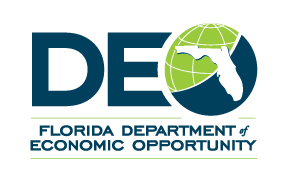  SNAP Management and Operational Process Review ToolFinal 9/20/2012RWB:DATE REVIEWED:REVIEW COMPLETED BY:STAFF INTERVIWED:LOCAL OPERATING PROCEDURESYESNOCOMMENTSDoes the RWB have a local policy or procedure in place to administer the SNAP program? Does the policy or procedure include caseload size and performance benchmarks?  (Obtain a copy).            If no to any of the above questions, please             describe in comment section?PERFORMANCEHow many staff positions are currently assigned to SNAP?Does it appear that the region is meeting its performance benchmark level(s) of 50 cases per FTE?   If no, what outreach efforts (i.e., caseload and marketing strategies) are being used by the region to engage participants in SNAP?Internal MonitoringYESNOCOMMENTSDoes the RWB have  written policies andprocedures in place? (Obtain a copy) If no, how does the RWB ensure that internal and external monitoring complies with federal and State provisions and other applicable laws? Do policies, procedures or schedules specify when staff shall conduct monitoring? i.e., quarterly, semi annually, etc? If yes, indicate time frame(s).Have any tools been developed to conduct monitoring? (Request copy of tool)  If no, what process is used to monitor?Are reports written as a result of the monitoring reviews? (Obtain a copy)Are Preventive Corrective Action Plans (PCAPs) required and has any follow-up been conducted? (Obtain a copy)EMPLOYMENT RETENTION SERVICESYESNOCOMMENTSIf the region is operating an Employment Retention Services program, does the region have a policy and procedure in place to administer the program? If yes, please obtain a copy.